West Carroll School District   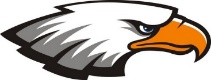 7th Grade Tdap Booster Vaccine NoticeTo: 6th Grade Parents/GuardiansFrom: School Health ClinicDate: __05/19/2022____________________Dear Parents/Guardians, In an effort to provide you with as much notice as possible, we are sending this notice out early on in the school year. This should allow you ample time to have your child immunized before their upcoming seventh grade year begins. According to the Tennessee Department of Health School Immunization Requirements, every child entering seventh grade must have a Tdap Booster vaccine administered before entry into seventh grade. This dose is intended to be administered as a booster dose for students who have completed the required dosing of the initial series of vaccines DTAP/DT/TD. Therefore, your current sixth grader will need to show proof of having received this booster dose before they can enter their seventh grade school year. Please contact your primary care clinic or the local health department to schedule your appointment. Remember to get proof of the vaccination on the required Tennessee Department of Health Certificated of Immunization. If you have any questions please call the school at 731-669-3851 and speak with the school nurse. Thank you,                          Lisa Kapellar, RN                 	Beverly Keymon, LPN                           Amy Barker, LPN               	Ashley Smith, LPN